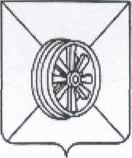                      ПОСТАНОВЛЕНИЕАДМИНИСТРАЦИИ ГРЯЗИНСКОГО МУНИЦИПАЛЬНОГО РАЙОНАЛИПЕЦКОЙ ОБЛАСТИ  07.11.2018 г.                                                 г. Грязи                                              № 1236О    проведении    публичных    слушаний      попланировке территории   (проекта  планировки и    проекта    межевания)   линейного   объекта: «Сети водоснабжения ул. Центральная г. Грязи Липецкой области»..В соответствии с Градостроительным кодексом Российской Федерации, Федеральным законом от 06.10.2003 № 131-ФЗ «Об общих принципах организации местного самоуправления в Российской Федерации», ст. 13 Устава Грязинского муниципального района, Положением «О публичных слушаниях в Грязинском муниципальном районе», принятым решением районного Совета депутатов от 21.02.2006 № 210, администрация Грязинского муниципального района  постановляет:        1. Провести публичные слушания по документации по планировке территории   (проекта  планировки  и  проекта  межевания)  линейного  объекта:«Сети   водоснабжения    ул. Центральная    г. Грязи     Липецкой      области»  29.11.2018, в  14 час. 00 мин. Место проведения слушаний - конференц- зал   администрации   Грязинского муниципального района,   г. Грязи,   ул. Красная площадь, 38.           2. Утвердить состав организационного комитета по проведению публичных слушаний  по документации по планировке территории (проекту планировки  и  проекту межевания) линейного объекта: «Сети водоснабжения ул. Центральная г. Грязи Липецкой   области» (приложение № 1).         3. Отделу архитектуры и градостроительства  администрации Грязинского муниципального района оповестить участников публичных слушаний, путём опубликования оповещения о проведении публичных слушаний  в газете «Грязинские  известия» и размещения на официальном сайте администрации Грязинского муниципального района.        4. Отделу архитектуры и градостроительства  администрации Грязинского муниципального района опубликовать настоящее постановление в газете «Грязинские известия» и разместить на официальном сайте администрации Грязинского муниципального района.5. Контроль   за   исполнением   настоящего    постановления   возложить  на   первого заместителя  главы  администрации Грязинского муниципального района    Попова В.В.Глава администрации  Грязинскогомуниципального района                                                                 В.Т. РощупкинПриложение № 1к постановлению  администрацииГрязинского муниципального районаЛипецкой областиот  «___» __________ 2018 г. № _____С О С Т А Ворганизационного комитета по проведению публичных                                         слушаний по документации по планировке территории                                          (проекту планировки и проекту межевания) линейного объекта:             «Сети  водоснабжения  ул. Центральная  г. Грязи Липецкой области»Председатель комиссии:В.В. Попов            - первый заместитель главы администрации района;Члены комиссии:Н.С. Дунаева          - Начальник отдела архитектуры и                                    градостроительства;М.В. Бавыкин        - начальник  отдела земельных и                                   имущественных отношений;В.В. Складчиков    - зам. начальника отдела земельных  и                                   имущественных  отношений;О.А. Филиппов       - глава администрации городского поселения г. Грязи